
Nursing Neurological Assessment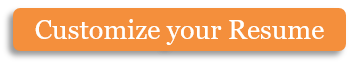 Copyright information - Please read© This Free Microsoft Office Template is the copyright of Hloom.com. You can download and modify this template for your own personal use. You can (and should!) remove this copyright notice (click here to see how) before customizing the template.You may not distribute or resell this template, or its derivatives, and you may not make it available on other websites without our prior permission. All sharing of this template must be done using a link to http://www.hloom.com/. For any questions relating to the use of this template please email us - info@hloom.comNurse:Time:Date:Patient Name:Patient Name:DOB:Time:Previous Appointments:Previous Appointments:Previous Appointments:Date:Date:EYESNoteNoteNoteEYESPupil DilationDilated7EYESFocusGoodN/AN/AEYESEye MovementLeft GoodRight GoodUp/down GoodEYESEye Lid MovementNormalN/AN/AEYESEyes react to painYesCloseN/AEYESEyes open to painNoN/AN/AEYESEyes non-responsiveNoN/AN/AEYESMOTOR FUNCTIONSNoteNoteNoteMOTOR FUNCTIONSArmsGoodRight GoodLeft GoodMOTOR FUNCTIONSLegsGoodRight GoodLeft GoodMOTOR FUNCTIONSKneesGoodRight GoodLeft GoodMOTOR FUNCTIONSFingersRight 1, 2, 3, 4, 5Left 1, 2, 3, 4, 5GoodMOTOR FUNCTIONSToesRight 1, 2, 3, 4, 5Left 1, 2, 3, 4, 5GoodMOTOR FUNCTIONSFinger to noseNormalResponsiveN/AMOTOR FUNCTIONSFinger to FingerNormalResponsiveN/AMOTOR FUNCTIONSREFLEXESNoteNoteNoteREFLEXESTo painYesThe body tightensN/AREFLEXESTo voiceYesNormalN/AREFLEXESTo noiseYesNormalN/AREFLEXESTo movementNoNormalN/AREFLEXESMuscle reactionGoodN/AN/AREFLEXESReaction delayNoN/AN/AREFLEXESREFLEXESVERBALNoteNoteNoteVERBALArticulationFunctioningGoodVocalVERBALAppropriate LanguageYesGoodVocalVERBALFoul languageNoN/AN/AVERBALNonsensical soundNoN/AN/AVERBALNon-VerbalNoN/AN/AVERBALSpeech ImpairedNoN/AN/AVERBALQuestions/InterviewVerbalConsiderate answersGoodVERBALPATIENT INFONoteNoteNotePATIENT INFOBlood Pressure120/80NormalGoodPATIENT INFOHeart Rate80 BPMNormalGoodPATIENT INFOWeight150lbsN/AN/APATIENT INFOHeight5’5”N/AN/APATIENT INFOAge33N/AN/APATIENT INFOSexMaleN/AN/APATIENT INFOPATIENT INFOSignatureTimeDateSignatureTimeDateSignatureTimeDate